記者発表（配付）資料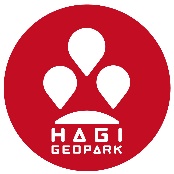 令和４年１２月１６日本年、萩ジオパークが受けておりました、日本ジオパーク委員会による再認定審査について、本日開催された「第４７回日本ジオパーク委員会」で再認定となりましたのでお知らせします。【萩ジオパーク推進協議会 会長　田中文夫萩市長のコメント】審査結果詳細については、以下ホームページからご確認ください。・萩ジオパーク推進協議会ホームページ（https://hagi-geopark.jp/）・日本ジオパーク委員会ホームページ（http://jgc.geopark.jp/）所　属会　長事務局長担　当連 絡 先萩ジオパーク推進協議会田中　文夫伊藤　靖子中村　和也白井　孝明小野　正嗣0838(21)7765件　名萩ジオパークが日本ジオパークに「再認定」されました